Liste des pièces projet, administratives et comptables a fournir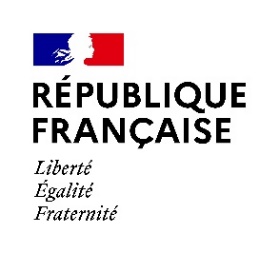 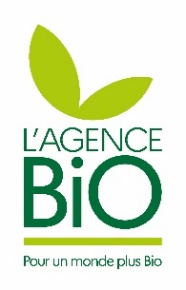 DOSSIER CLASSIQUENB : Les pièces seront recevables si elles sont remplies correctement et signées lorsque la signature du représentant légal est requise.NB : Les pièces seront recevables si elles sont remplies correctement et signées lorsque la signature du représentant légal est requise.Pièces OBLIGATOIRES / Complétude du projet : En l’absence de ces pièces, le dossier sera considéré comme incomplet et ne sera pas traité dans l’attente de la complétude.A fournir parPièce jointeSans objetPrésentation du projet (cf. PJ1 Trame dossier) PorteurLa fiche descriptive du porteur de projet (cf. PJ2)PorteurLes fiches de présentation des partenaires du projet (cf. PJ3)Partenaire(s) bénéficiaires et associésLa fiche de synthèse du projet (cf. PJ4)PorteurLe tableau de financement (cf. PJ5)PorteurIndicateurs d’objectifs du projet (onglet par projet et par bénéficiaire) (cj PJ6)Porteur, Partenaire(s) bénéficiairesUn business plan établi pour une période d’au moins 5 ans (cf PJ9)Porteur, Partenaire(s) bénéficiaire(s)Lettre de transmission du dossier de projet à la (ou les) DRAAF concernée(s) ainsi qu’au(x) Conseil(s) Régional (Régionaux)PorteurPreuves de partenariat nécessaire pour la notation des projets :Contrats amont/aval entre les différents maillons de la filière : agriculteurs, transformateurs ou metteurs en marché, distributeursLettres d’engagement mutuelPrises de parts au capital des entreprises porteuses ou partenaires des différents maillons de la filièreEtc.Porteur, Partenaire(s) bénéficiaire(s) et associé(s)Documents comptables : - liasses fiscales des 3 derniers exercices pour les entreprises- rapports du commissaire aux comptes (ou de l'expert-comptable)Porteur et Partenaire(s) bénéficiaire(s)Si création d’entrepriseComptes consolidés des 3 derniers exercices dans le cas des groupes et des grandes entreprisesPorteur, Partenaire(s) bénéficiaire(s)Si PME sans groupePièces complémentaires à fournir dès que possibleA fournir parPièce jointeSans objetPreuve de l’existence légale : K-bis ou exemplaire des statuts avec la copie de la publication au Journal Officiel (ou récépissé de déclaration en préfecture) du porteur et de ses partenaires bénéficiairesPorteur, Partenaire(s) bénéficiaire(s) et associé(s)Le RIB du porteur de projet et des partenaires bénéficiairesPorteur ; Partenaires bénéficiairesListe des aides publiques perçues dans les 3 années précédant la signature du présent formulaire (origine, objet et montant)Porteur, Partenaire(s) bénéficiaire(s)Si création d’entrepriseAttestation de minimis (cf. PJ8)Porteur, Partenaire(s) bénéficiaire(s)DevisPorteur, Partenaire(s) bénéficiaire(s)Fiches de postePorteur, Partenaire(s) bénéficiaire(s)Si pas de recrutement